進入網址：http://ma.wzu.edu.tw/files/304-1000-3912,c3542.php點線上報名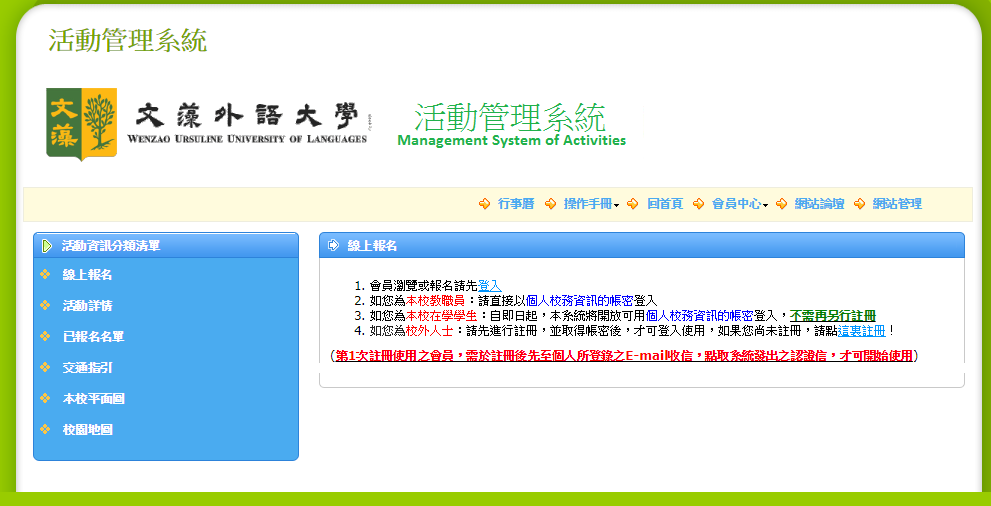 點選＂這裡註冊＂填寫資料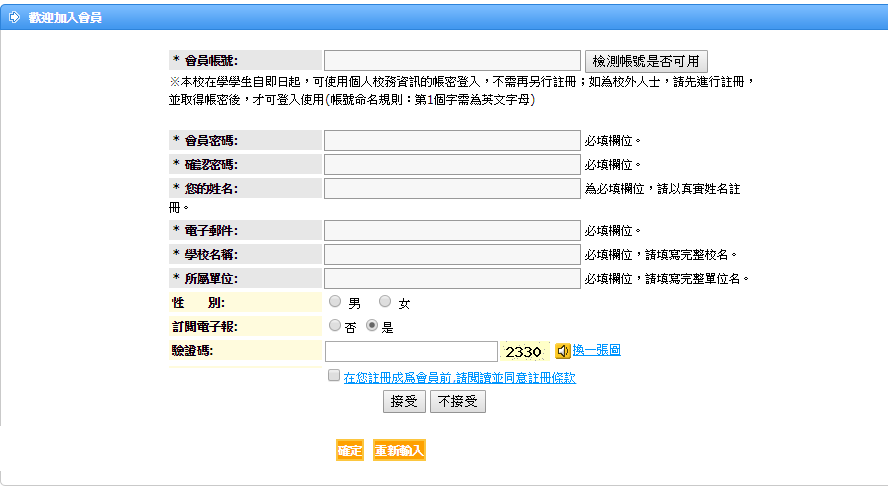 確認送出第1次註冊使用之會員，需於註冊後先至個人所登錄之E-mail收信，點取系統發出之認證信，才可開始使用